Thanks to the support of our donors from Globalgiving to the Project of “Scientific Initiation for 120 students in Paraguay”, who contributed with a part of the funds needed for our activities.We are glad to inform that the Summer Intensive Course for Young Talents was held from December 15 to 19, 2014. For this course were invited all the finalists from the National Mathematical Olympiad 2014, and 140 students from all over the country took part in it.In this opportunity the activities were developed only in Asunción and not in the centers of the countryside, due to lack of funds. The courses were conducted in four different levels: Beginner, Intermediate, Pre-advanced and Advanced Level.The modules and levels that were developed were: 1) Beginner Level (68 students)Topics:Strategies for Problem Solving (first module)Geometrical Constructions2) Intermediate Level (51 students)Topics:CombinatoryArithmetical and Geometrical progressions3) Upper Intermediate Level (15 students)Topics:Dirichlet´s principlePower of a point4) Advanced Level (6 students)Topics:Points problems (Convex hull)Divisibility problems (Vieta Jumping)These courses are especially aimed to empower the talent for problem solving of young with mathematical skills, and thus enable them to achieve a higher level than the one they achieve through the educational system in our country.We want to make clear that for the execution of these activities, OMAPA provided its own funds together with the donations of our donors from Globalgiving collected until December 2014. These donations are extremely useful and really help us to achieve our goals.We hope to keep receiving the support of our donors, to whom we thank for their donations.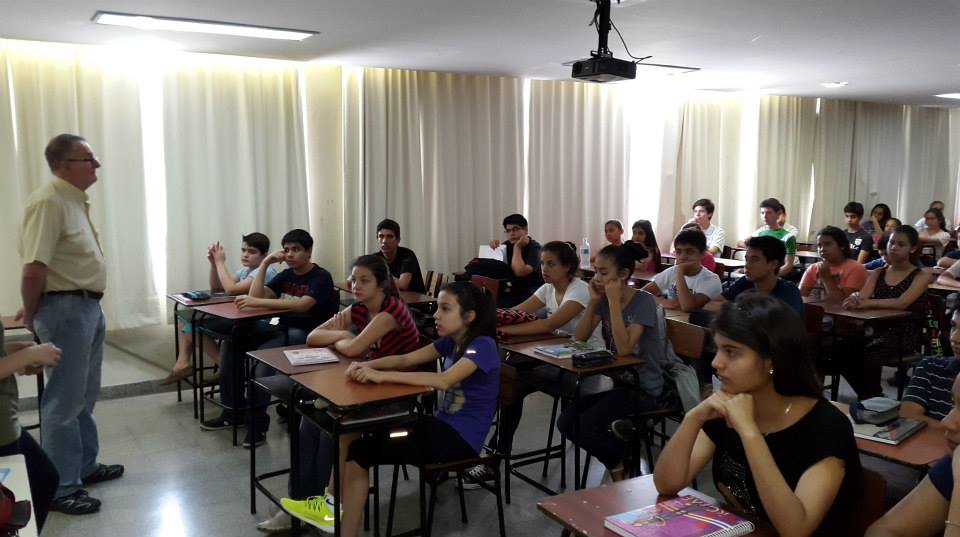 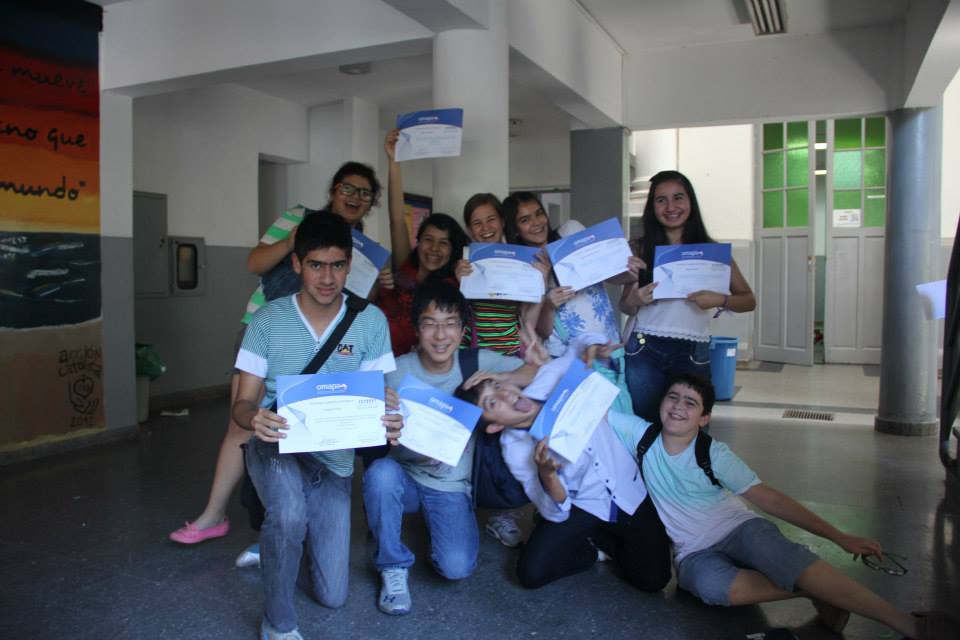 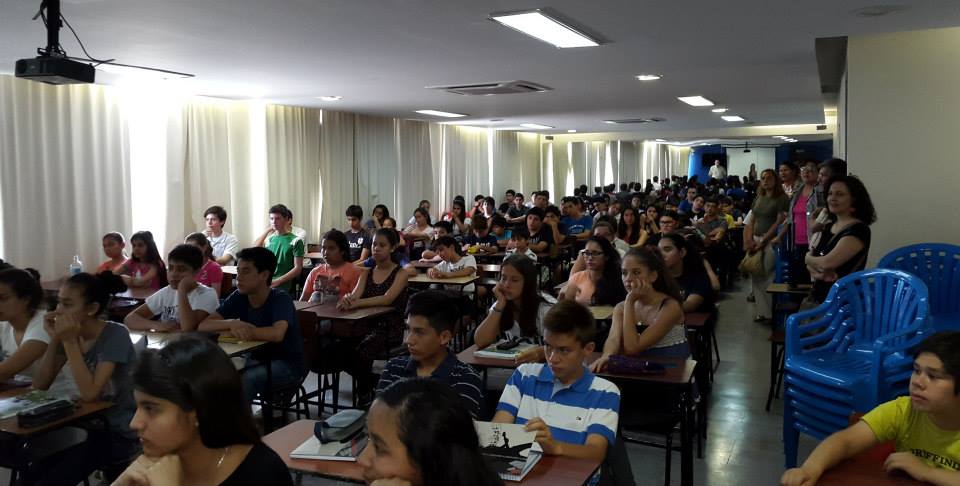 